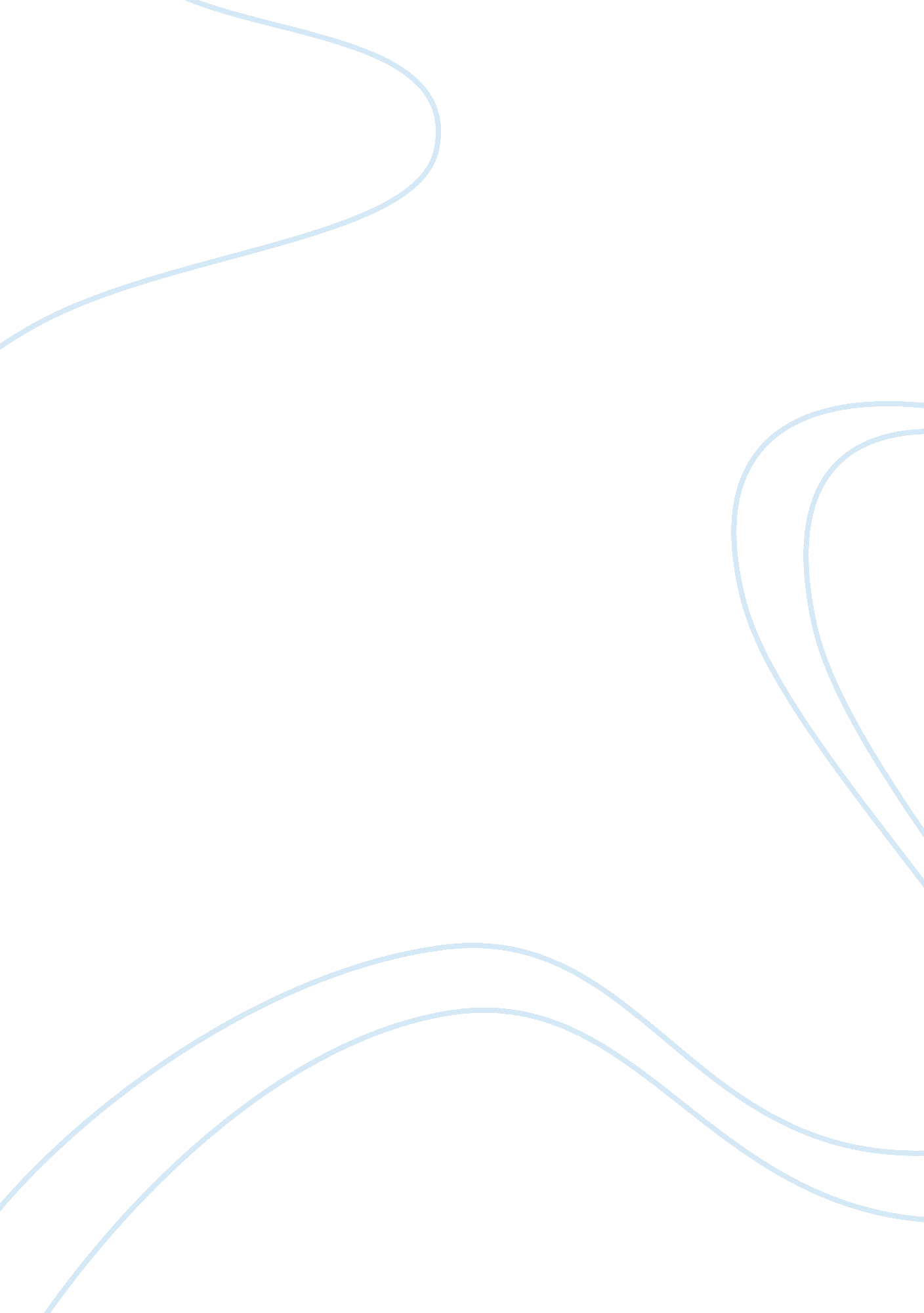 Daily report of acivities for ojt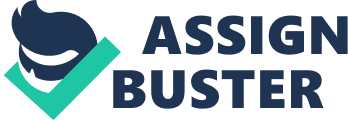 Polytechnic University of the Philippines College of Engineering ELECTRONICS AND COMMUNICATIONS ENGINEERING 3rd Floor CEA Bldg., NDC Compound, Sta. Mesa, Manila On-the-Job Training Daily Report of Activities Name: SAN JUAN, JOANNA MARIE A. Year / Section: IV-3 Course: BS Electronics and Communications Engineering Name of Company: Telecom Data International Co. Inc. Division / Plant Assigned: Engineering Department The training report should give a brief and concise report on the tasks performed during his/her training and how it was achieved. The report should indicate the machineries, equipment, tools and materials used, if any. | Accomplishments | Date: April 2, 2012 - MondayTime-In: 9: 00amTime-Out: 6: 30pmHours Spent: 9 hrs & 30min | * OFFICE. Read modules on BTSCOM-DE34 Course (Nokia Talk Family GSM 900/1800 BTS) and had an overview on BTS Installation, Commissioning, Integration and Maintenance; Familiarized on Frequency Ranges of GSM 900, GSM 1800, 3G2100, HSPA 900 and HSPA 850. * Orientation with Engr. Randy San Esteban, TDIC’s Project Manager and OJT Supervisor. He had encouraged us to review and read more about the GSM Architecture and be familiarized with Com’s terminologies, names/ codes of different BTS types, cable wires, tools and equipment used by the company. | Acknowledged by: Engr. Randy San Esteban OJT Supervisor Date: April 3, 2012 - TuesdayTime-In: 9: 00amTime-Out: 9: 15pmHours Spent: 12 hrs & 15min | * ON SITE. Integration of FMR 2G-900 at Zapote, Valenzuela City, introduced to us the different equipments found in the radio room such us the BTS, the Krone/ Transmission Rack, Rectifier equipped with back-up batteries, Alarm Box, and the AC Supply Box. * OFFICE. The OJT supervisor discussed the GSM Architecture, Elements of BSS Network and the different interfaces involved, he introduced PDH (Plesiochronous Digital Hierarchy) and SDH (Sync. Digital Hierarchy), mentioned the three groundings on the site. * King’s Court Bldg, Makati. Attended a seminar of IMG (International Marketing Group) with the goal to help and urge people to manage their finance aspects responsibly. | Date: April 4, 2012 WednesdayTime-In: 9: 00amTime-Out: 6: 00pmHours Spent: 9 hrs | * ON SITE. Continued the Integration at Zapote, Valenzuela City; learned that failure in transmission of radio signals monitored by SMART means not ready for Integration. | Date: April 11, 2012 WednesdayTime-In: 9: 00amTime-Out: 6: 00pmHours Spent: 9 hrs | * OFFICE. Continued reading modules; familiarized more with different terminologies involved in GSM Architecture and Elements of BSS Network from Internet and written manuals. * OFFICE. Viewed how to assemble FMR 2G-900 BTS with proper feeder connection; memorized the names and frequencies of different BTS generation; familiarized with BTS ports’ functions and uses. * OFFICE. Made an As-Built Architecture of Richmonde Hotel radio room using AutoCAD 2008. | Acknowledged by: Engr. Randy San Esteban OJT Supervisor Date: April 12, 2012 ThursdayTime-In: 9: 00amTime-Out: 9: 00pmHours Spent: 12 hrs | * ON SITE. Attended Safety and Security Seminar at Safety and Event Risks Section of ABS-CBN. * ON SITE. FMR 3G-850 and FMR 2G-900 BTS troubleshooting at St. Francis Square; seen what’s inside the rectifier section, the common DC voltage-out supplied; conclude the possible problem caused by alarm on RSSI to perform proper isolation for troubleshooting; viewed how it is monitored in BTS Site Manager. | Date: April 13, 2012 FridayTime-In: 9: 00amTime-Out: 6: 00pmHours Spent: 9 hrs | * ON SITE. Troubleshoot FMR 3G-2100, 2G-1800 and 2G-900 BTS at trial site in Xavierville Katipunan, Quezon City; measured the azimuth and tilt of antenna sectors on the tower; learned how to use the Site Master Equipment to determine the Copper Loss, Return Loss of BTS-to-Antenna connecting cable wires; explore more the features of BTS Site Manager Program. * ON SITE. Metrosite-type BTS troubleshooting at Bel-Air Villa, Makati City. | Date: April 16, 2012 MondayTime-In: 9: 00amTime-Out: 9: 00pmHours Spent: 12 hrs | * ON SITE. Pull-Out of RBS 850 at Villa Theresa, Valezuela City; discussed the LTE (Long Term Evolution) vs. Wi-Max and the importance of IP Address in Site Integration. * ON SITE. BTS Integration at basement of Richmonde Hotel, Pasig City. | Date: April 17, 2012 TuesdayTime-In: 9: 00amTime-Out: 6: 00pmHours Spent: 9 hrs | * ON SITE. Swap of Flexi FXCA-850 from RBS 850 at Villa Theresa, Valezuela City; learned the importance of commissioning and how parameters are encoded in a BTS Site Manager; hand-on the Site Master to test VSWR; discussed the Intratalk Base Station installed in the area. | Acknowledged by: Engr. Randy San Esteban OJT Supervisor Date: April 17-18, 2012 Tuesday- WednesdayTime-In: 6: 00pmTime-Out: 9: 00amHours Spent: 15 hrs | * ON SITE. Pull out of RBS 850 and swapped with Flexi FXCA-850 at La Consolacion, Marikina City; Integration is needed to be rescheduled due to failure in transmission. | Date: April 18, 2012 Wednesday Time-In: 9: 00amTime-Out: 8: 00pmHours Spent: 11 hrs | * ON SITE. Pre-installation at new site in Kalawaan Binangonan, Rizal; hands-on assembling the FMR 3G-2100 BTS, made an As-Built of the radio room, took part in installing the antenna on the tower. | Date: April 19, 2012 ThursdayTime-In: 9: 00amTime-Out: 8: 00pmHours Spent: 11 hrs | * ON SITE. Pull-out of Flexi Edge 1800 and swapped with FMR 2G-1800 BTS at Amang Rodriguez, Pasig City. | Date: April 20, 2012 FridayTime-In: 9: 00amTime-Out: 6: 00pmHours Spent: 9 hrs | * OFFICE. Viewed how to assemble the panel antennas with functions both for 2G and 3G. * OFFICE. Read modules about Commissioning. | Date: April 23, 2012 MondayTime-In: 9: 00amTime-Out: 6: 00pmHours Spent: 9 hrs | * ON SITE. Integration of FMR 2G-1800 BTS at Villa Theresa, Valenzuela City. | Date: April 24, 2012 TuesdayTime-In: 9: 00amTime-Out: 8: 00pmHours Spent: 11 hrs | * ON SITE. Pull-out of Ultrasite 2G-1800 and swapped with FMR 2G-1800 BTS at Post Office in Lawton, Manila. | Date: April 25, 2012 WednesdayTime-In: 9: 00amTime-Out: 8: 00pmHours Spent: 11 hrs | * OFFICE. Continued reading modules about Commissioning. | Acknowledged by: Engr. Randy San Esteban OJT Supervisor Date: April 27, 2012 Friday Time-In: 9: 00amTime-Out: 9: 00pmHours Spent: 12 hrs | * ON SITE. Pull-out/Swap of FMR 2G-1800 at Sta. Mesa Reloc. | Date: April 30, 2012 MondayTime-In: 9: 00amTime-Out: 6: 00pmHours Spent: 9 hrs | * ON SITE. Pull-out of Flexi-Edge 2G BTS at Cembo and West Rembo, Makati City. | Date: May 2, 2012 WednesdayTime-In: 9: 00amTime-Out: 8: 00pmHours Spent: 9 hrs | * ON SITE. Installation of FMR 2G-1800 BTS at M. H Del Pilar, Malabon City. | Date: May 2-3, 2012 Wednesday-ThursdayTime-In: 8: 00pmTime-Out: 8: 00amHours Spent: 12 hrs | * ON SITE. SMART Modernization SWAP (Flexi) at ABS-CBN Main and DTC Bldg.; witnessed the installation and the functionality tests done (MMS, SMS, call, sweep test and power meter). | Date: May 3, 2012 ThursdayTime-In: 8: 00amTime-Out: 6: 00pmHours Spent: 10 hrs | * ON SITE. Review and lecture about Installation, Commissioning and Integration done in Telecom Data at Marikina City. | Date: May 4, 2012 FridayTime-In: 9: 00amTime-Out: 8: 00pmHours Spent: 11 hrs | * ON SITE. Acceptance of FMR 3G-2100 at Xavierville Katipunan, Quezon City with SMART and Nokia-Siemens field officers; learned more about the alarm, broadband transmission, the Ethernet transmission and explained how transmission is monitored by SMART. | Acknowledged by: Engr. Randy San Esteban OJT Supervisor Date: May 7, 2012 Monday Time-In: 9: 00amTime-Out: 9: 00pmHours Spent: 12 hrs | * ON SITE. Pull-out/ Swap of FMR 2G-900 BTS at Theresa, Antipolo; learned how to use the power meter; learned how the type of configuration affects the setting up of modeules in 2G considering powers of each sectr; done labeling (TRx jumper cable, + and — of the supply, the E1 cables, etc); learned the function of Indoor and Outdoor Unit; assembled the modules. | Date May 8, 2012 TuesdayTime-In: 9: 00amTime-Out: 6: 00pmHours Spent: 9 hrs | * ON SITE. Sun-to-Smart Colocation at San Vicente Holy Spirit, Quezon City; learned the function of Couplers (Combiners) and the Diplexers. | Acknowledged by: Engr. Randy San Esteban OJT Supervisor 